Publicado en España el 19/09/2018 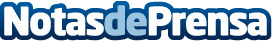 La startup prioriza cerrar acuerdos de negocio con la corporación frente a la búsqueda de financiaciónLa combinación startup-corporación se convierte en una realidad. Por primera vez, 8 de cada 10 startups citan como su objetivo principal buscar acuerdos con las empresas, mientras que 7 de cada 10 persiguen cómo conseguir inversión para su proyecto. Un 17% de los proyectos españoles han conseguido un EBITDA positivo, frente al 14% que lo registraba en 2017. Por primera vez, aumenta hasta un 22% el número de mujeres que lideran una startup en España, frente al 18% de 2017Datos de contacto:Ana LópezNota de prensa publicada en: https://www.notasdeprensa.es/la-startup-prioriza-cerrar-acuerdos-de-negocio Categorias: Nacional Madrid Emprendedores Eventos Recursos humanos http://www.notasdeprensa.es